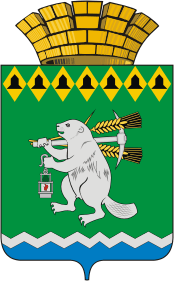 Дума Артемовского городского округаVI созыв 67 заседание РЕШЕНИЕот  25 июня 2020  года                                                                        № 681О награждении Почетными  грамотами Думы Артемовского городского округа           Рассмотрев  ходатайства Неустроева В.Ф.,  директора  государственного автономного стационарного учреждения социального обслуживания Свердловской области «Красногвардейский  психоневрологический интернат», Карташова А.В., главного врача Государственного автономного учреждения здравоохранения Свердловской области «Артемовская центральная районная больница», индивидуального предпринимателя  Петровой Татьяны Владимировны, Горбунова В.И., председателя  Артемовского отделения Уральского историко-родословного общества и представления к награждению Почетными грамотами  Думы Артемовского городского округа, руководствуясь Положением о Почётной грамоте Думы Артемовского городского округа и Благодарственном письме Думы Артемовского городского округа, принятым  решением Думы Артемовского городского округа от 28.06.2007 № 165,Дума  Артемовского городского округаРЕШИЛА:1. Наградить Почетными грамотами Думы Артемовского городского округа:1) за  многолетний добросовестный труд  в системе социального  обслуживания и в связи с Днем социального работника следующих сотрудников государственного автономного стационарного учреждения социального обслуживания Свердловской области «Красногвардейский  психоневрологический интернат»: Исаеву Елену Александровну, заведующего отделением психоневрологическим;Виноградову Татьяну Павловну, повара службы организации питания;Дружинину Любовь Павловну, официанта службы организации питания;2) за высокое профессиональное мастерство, безупречную работу и достигнутые успехи в труде и в связи с Днем медицинского работника следующих сотрудников Государственного автономного учреждения здравоохранения Свердловской области «Артемовская центральная районная больница»:Замараеву Наталью Аркадьевну, медицинского регистратора отделения терапевтической стоматологии;Костееву Надежду Андреевну, зубного  врача  кабинета  терапевтической стоматологии п.Сосновый Бор стоматологической поликлиники;Лубягину Татьяну Аркадьевну, медицинскую сестру  кабинета функциональной диагностики п.Буланаш отделения функциональной диагностики клинико-диагностической службы;Пьянкову Анастасию Андреевну, специалиста по кадрам отдела кадров административно-управленческого персонала;Фоминых  Наталью Васильевну, заведующего фельдшерско-акушерского пункта - фельдшера с.Писанец службы оказания амбулаторно-поликлинической  первичной медико-санитарной помощи;Хмелеву Ольгу Александровну, кастеляншу  отделения анестезиологии-реанимации службы оказания круглосуточной стационарной медицинской помощи;Цыпленкову Елену Ивановну, медицинскую сестру палатную терапевтического отделения № 2 п.Буланаш службы оказания круглосуточной стационарной медицинской помощи;3) за многолетний добросовестный труд, активную работу и в связи с Днем работника торговли следующих работников ИП Петрова Т.В.:Аминову  Ольгу Валерьевну, директора ТД «Театральный»;Пермякову Татьяну Афанасьевну, заведующего магазином постоянных распродаж;Пишенину Елену Валентиновну, старшего продавца ТЦ «Элегант»;4) Зырянова Владимира Антоновича, действительному члену Уральского историко-родословного общества, члену Артемовского отделения Уральского историко-родословного общества, за многолетний труд в области краеведения, изучения истории родного края, за активное участие в общественной жизни Артемовского городского округа.2. Опубликовать настоящее решение в газете «Артёмовский рабочий» и разместить на официальном сайте Думы Артемовского городского округа в информационно-телекоммуникационной сети «Интернет».        3. Контроль исполнения настоящего решения возложить на постоянную комиссию по вопросам местного самоуправления, нормотворчеству и регламенту (Угланов М.А.).Председатель  ДумыАртемовского городского округа                                               К.М.Трофимов